проект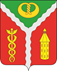 СОВЕТ НАРОДНЫХ ДЕПУТАТОВГОРОДСКОГО ПОСЕЛЕНИЯ -ГОРОД КАЛАЧКАЛАЧЕЕВСКОГО МУНИЦИПАЛЬНОГО РАЙОНАВОРОНЕЖСКОЙ ОБЛАСТИРЕШЕНИЕ___________________г. КалачО повышении (индексации)должностных окладов,окладов за классный чин,пенсии за выслугу лет (доплаты к пенсии), ежемесячной денежной выплаты к пенсии за выслугу летВ соответствии с постановлением правительства Воронежской области от 03.02.2023 № 51 «О повышении (индексации) денежного вознаграждения должностных окладов, окладов за классный чин, пенсии за выслугу лет (доплаты к пенсии), ежемесячной денежной выплаты к пенсии за выслугу лет», законом Воронежской области от 28.12.2007 № 175-ОЗ «О муниципальной службе в Воронежской области», решениями Совета народных депутатов городского поселения город Калач от 25.12.2018 № 43 «Об оплате труда муниципальных служащих городского поселения город Калач Калачеевского муниципального района Воронежской области» (в ред. решения от 18.03.2020 № 115, от 27.05.2022 №252), от 25.12.2018 № 44 «Об утверждении Положения об оплате труда работников, замещающих должности, не являющиеся должностями муниципальной службы в администрации городского поселения город Калач Калачеевского муниципального района Воронежской области» (в ред. решения от 18.03.2020 № 116, от 23.12.2021 № 215, от 27.05.2022 №251), от 25.12.2018 № 42 «О пенсиях за выслугу лет лицам, замещавшим должности муниципальной службы в органах местного самоуправления городского поселения город Калач Калачеевского муниципального района Воронежской области», Совет народных депутатов городского поселения - город Калач Калачеевского муниципального района Воронежской области решил:1. Повысить (проиндексировать) с 1 января.2023 г. в 1,055 раза в пределах средств, предусмотренных в бюджете городского поселения - город Калач:1.1. Размеры должностных окладов муниципальных служащих, замещающих должности муниципальной службы в администрации городского поселения - город Калач, в соответствии с замещаемыми ими должностями муниципальной службы и размеры окладов за классный чин в соответствии с присвоенными им классными чинами муниципальной службы, установленные решением от 25.12.2018 №43 «Об оплате труда муниципальных служащих городского поселения город Калач Калачеевского муниципального района Воронежской области»1.2. Размеры должностных окладов работников, замещающих должности, не являющиеся должностями муниципальной службы администрации городского поселения - город Калач Калачеевского муниципального района Воронежской области.2. Проиндексировать в 1,055 раза размеры пенсий за выслугу лет (доплат к пенсии), ежемесячных денежных выплат к пенсии за выслугу лет, назначенных и выплачиваемых лицам, замещавшим муниципальные должности в администрации городского поселения - город Калач, должности муниципальной службы в администрации городского поселения -город Калач Калачеевского муниципального района Воронежской области3. Установить, что при повышении (индексации) денежного вознаграждения, должностных окладов и окладов за классный чин их размеры подлежат округлению до целого рубля в сторону увеличения.4. Настоящее решение распространяет свое действие на правоотношения, возникшие с 1 января 2023 года.5. Контроль исполнения настоящего решения оставляю за собой.6. Опубликовать настоящее решение в официальном периодическом печатном издании «Вестник муниципальных правовых актов городского поселения город Калач Калачеевского муниципального района Воронежской области», а также разместить на официальном сайте администрации городского поселения - город Калач в сети Интернет.Глава городского поселения- город Калач Калачеевского муниципального района Воронежской областиА. А. Трощенко